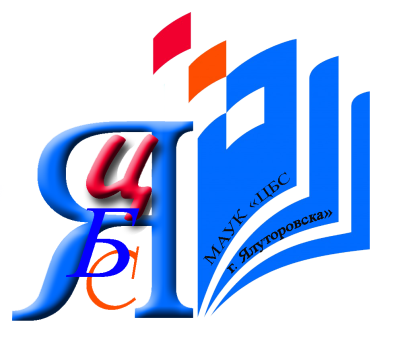 Программа по информационно-досуговому обслуживанию людей с ограничениями в жизнедеятельности«Здесь душу исцелит добро»Ялуторовск, 2021 г.Пояснительная записка   Пожилые люди испытывают острую необходимость в удовлетворении своих информационных, культурных и образовательных потребностей. Важнейшую роль в удовлетворении этих потребностей могут выполнять библиотеки, способствуя тем самым улучшению качества жизни пожилых людей и 	повышению 	их 	социального 	статуса. 
Центральная городская библиотека Ялуторовска на протяжении многих лет сотрудничает с МАУ «ЯКЦСОН», реализуя на их базе различные информационные и культурно-досуговые мероприятия. Наша задача — помочь пользователям данной категории быстрее адаптироваться в обществе, обеспечить развитие их творческих возможностей путем получения доступной информации, приобщения к книге, культурной и духовной	жизни. Для них библиотека стала практически единственным бесплатным учреждением культуры, где они могут найти информацию, знания, эмоциональную разрядку, читая книги, журналы, газеты, участвуя в литературных мероприятиях, встречах. Библиотека для таких людей — «аптека для души», исцеляющая посредством книги, общения, дающая новые 	стимулы. 
В рамках программы деятельность нашей библиотеки заключается, прежде всего, в оперативном предоставлении этой категории населения общественно-значимой информации, организация досуга, формирование позитивно-заинтересованного отношения общества к инвалидам и престарелым. Привлечение волонтеров культуры, «серебряных волонтеров» к проведению мероприятий с данной категорией. Планируется в течение работы программы выявление литературных талантов среди участников программы,  с приглашением  к участию городского литературного объединения «Ялуторовская лира».  Привлечение к участи. В творческих акциях и конкурсах. Цель:Развитие  творческих, информационных, коммуникационных возможностей путем приобщения к книге и чтению.Задачи:1. Организация обслуживания социально незащищенных групп населения.
2. Обеспечение доступности культурной деятельности и информационных ресурсов для этой категории граждан, реализация их прав на свободный доступ к информации.3. Обеспечение  оперативного удовлетворения информационных потребностей данной категории граждан.
4. Организация просветительской и культурно-досуговой деятельности.Сроки реализации: 2022 годГеография проекта: город Ялуторовск Источник финансирования: Муниципальные средства Перспективы проекта: Долгосрочный  (реализуется с 2020 года)Ответственный за реализацию программы: библиотекарь отдела обслуживания читателей ЦГБ Усова Е.Р., специалисты МАУ «ЯКЦСОН».Социальные партнеры: МАУ «ЯКЦСОН», Всероссийское общество слепых, всероссийское общество инвалидов, Совет Ветеранов (пенсионеров) Войны Труда Вооруженных Сил и Правоохранительных Органов.Ожидаемые результаты: Данная программа имеет социально-нравственное значение, так как является следствием высокой заинтересованности в ее реализации и дальнейшего развития.  В процессе реализации решается, прежде всего, основная задача – предоставление свободного доступа к информации, приобщение к полноценной социальной, культурной и духовной жизни людей с ограниченными возможностями. Программа поможет объединить людей с разными физическим и социальными возможности для увлекательного, интересного, познавательного провождения свободного времени.Актуальность и социальная значимость: Проект способствует социокультурной адаптации людей с ограниченными возможностями здоровья, обеспечит равные возможности в получении информации, откроет новые возможности для интеллектуального и творческого развития этой категории. Данная деятельность является одним из существенных ресурсов оптимизации социальной активности людей с инвалидностью, обладающая способностью стимулировать процесс социализации, инкультурации и самореализации личности. Календарно-тематический план№НаименованиеСроки проведенияЦелеваяаудиторияОтветственный1Обзор периодики «Многоликий мир прессы»ЯнварьинвалидыУсова Е.Р.2Информ-досье «Интернет, как сфера распространения идеологии терроризма»ФевральинвалидыУсова Е.Р.3Книжный привал«Новинки книжной полки»МартинвалидыУсова Е.Р.4Пресс-круиз«По страницам новых периодических изданий»Апрель инвалидыУсова Е.Р.5Патриотический альманах«В памяти навечно…»Май инвалидыУсова Е.Р.6Зож-Фреш «Витамины жизни»Июнь инвалидыУсова Е.Р.7Час здоровья «Активность - путь к долголетию. Дыхательная гимнастика»Июль инвалидыУсова Е.Р.8Арт-час «Зеленое лукошко»Август инвалидыУсова Е.Р.9Информационный час «Внимание, мошенники!»Сентябрь инвалидыУсова Е.Р.10Литературно-музыкальная встреча«Осень жизни»Октябрь инвалидыУсова Е.Р.11Семейный квиз «Материнское тепло»Ноябрь инвалидыУсова Е.Р.12Новогодняя мастерская«Игрушки для елки»Декабрь инвалидыУсова Е.Р.